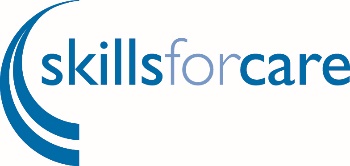 Supervisor profileIn no more than 200 words explain your current role and your experience with supervising social workers